МАГИСТРАТУРИ, СТИПЕНДИИ, СТАЖОВЕСтипендии от BAYHOST – Център за висше образование на университета Регенсбург, ГерманияBAYHOST – Център за висше образование за Средна, Източна и Югоизточна Европа на университета Регенсбург, Германия, започва процедура по отпускане на стипендии за чуждестранни студенти.Подробна информация за необходимите документи и начина на кандидатстване е публикувана на интернет страницата: www.bayhost.deСрокът за подаване на документи е 1 декември 2015 г.Jenkins AwardsApplications are now invited from new candidates for this prestigious award for the 2015-16 Jenkins Scholarships - Please see the official notice of the awards here. Please note applications need to be made direct to Oxford's Graduate Funding and Admissions office, before the official closing date around late January 2016. More than 60 awards - each worth more than €17,000 - have already been made since the first award in 2004. This scholarship scheme honours the former President of the European Commission and Chancellor of the University of Oxford, Lord (Roy) Jenkins, who was involved in supporting the founding of the Europaeum association in the early 1990s. Every year scholarships are awarded to the best applicants who wish to study for degrees in Humanities or Social Sciences, subjects close to Lord Jenkins own interests, at Europaeum-linked partner universities.Europaeum Internships The Europaeum is looking for new interns from the new year. Internships for graduate students are now widely recognised as a key ingredient for students entering the job market, according to articles in the University World News. The Europaeum has proudly offered lively supported internships to graduate students, doctoral candidates and post-doctoral scholars from Europaeum universities for many years now. We are committed to providing engaging and fruitful work experience - with opportunities to pursue private research in Oxford libraries, attend select lectures, and travel in the UK. In this way, we seek to extend the mission of the Europaeum to build European leadership, foster diversity and provide opportunities to supplement research and background education. We offer internships for two to three months, and each intern will be asked to support general office work, work on current events and will be given a relevant research project to work on and help to develop We will help in finding housing and we provide support to cover all their local costs, as part of a package including food and local travel. If you know anyone who might be interested, please ask them to forward a CV and covering letter at once, including details of two referees (preferably one academic and one professional) to the Europaeum office.(euroinfo@europaeum.ox.ac.uk)Deadline: not specifiedСтипендии на френското правителство чрез Френския институт в БългарияПредставени са стипендии за обучение, отпускани от френското правителство по обща процедура и извън конкретно договорени проекти. Политика за отпускане на стипендиитеСтипендиите на френското правителство (BGF), се отпускат всяка година от Френския институт в България, който е изградил система от правила, валидни за всички стипендианти. Подборът на кандидатите е подчинен на приоритети, определени по взаимно съгласие от комисия, съставена от френски и български специалисти. Решението на комисията е нейно суверенно право.Стипендиите на френското правителство се отпускат за нива магистратура (M2), докторантура под двойно научно ръководство (cotutelle) както и за краткосрочен престой за научноизследователска дейност на докторанти, зачислени в България  или млади научни работници, членове на български научни екипи, в области избрани от самите кандидати.Магистратура 2 Стипендията не може да бъде продължавана или подновявана.За магистратури с професионална насоченост, стипендията покрива периода на обучение и задължителен стаж (3 месеца в най-общия случай) и се отпуска максимално за 12 месеца. При удължаване на престоя, автоматично отпада статута на студента като стипендиант на френското правителство и той задължително сключва нова осигуровка във Франция. За магистратури, без включен задължителен стаж (магистратури с научна насоченост) отпуснатата стипендията е с продължителност 10 месеца. Студентите завършили такава магистратура и желаещи да запишат докторантура под двойно научно ръководство, могат отново да кандидатстват за стипендия, след изтичане на 3 години от получаването на предходната стипендия. Програма Коперник (Post Master)Специализирана пост магистърска подготовка в областта на мениджмънта, програмата Коперник е насочена към  икономисти, инженери и юристи с придобита степен магистър, франкофони, на възраст под 30 години в момента на подаване на документите, които не са били стипендианти на френското правителство. Кандидатите с известен професионален опит са с предимство.Стипендията е с продължителност 12 месеца и не може да бъде продължавана или подновявана. При удължаване на престоя, което автоматично премахва статута на стипендиант на френското правителство, студентът задължително сключва нова осигуровка във Франция.Докторантура под двойно научно ръководство (cotutelle de thèse)Стипендията не може да бъде продължавана или подновявана. Тя покрива 3 престоя във Франция, всеки с продължителност от 4 до 5 месеца, предварително уточнени в сключената конвенция между българския и френски университет. Защитата на докторската дисертация може да се състои, ако докторантът е редовно записан в съответното учебно заведение.Програма « Мобилност на млади научни работници »Френският институт в България предоставя стипендии за краткосрочен престой на докторанти и млади научни работници ( до 35 години), от всички области на знанието, с цел стимулиране на тяхната мобилност. Тези стипендии позволяват престой от 1 до 2 месеца в лаборатория или научен екип във Франция. Кандидатури, в рамките на вече съществуващи партньорства са приоритетни.Условия за отпускане на стипендияСтипендиите на френското правителство се предоставят на кандидати, които отговарят на следните условия:да са български граждани или постоянно пребиваващи в България от 3 години;възраст:  30 години за ниво магистратура (master 2);възраст:  35 години за докторантура под двойно научно ръководство и за престои в рамките на програмата за мобилност на докторанти и млади научни работници;да са редовно записани в българско висше учебно заведение или да притежават българска диплома бакалавър или магистър;Внимание!: Стипендиите на френското правителство не се предоставят на студенти, записани във френски учебни заведения към момента на кандидатстването.да не са били стипендианти на френското правителство през последните 3 години;ниво на френски език съответстващо на изискванията на учебното заведение.Кандидатстване за стипендияДосието за кандидатстване се подава в Отдела за стипендии във Френския институт в България  и трябва да съдържат следните документи, преведени и легализирани : За ниво Mагистратура 2 :формуляр снимка, залепена върху формуляраCV копие на дипломата за завършено висше образование или академична справка за студентите в последна годинамотивационно писмо, представящо проекта за обучение и целта на кандидатапрепоръка от преподавател или работодател копие на кореспонденцията с френските учебни заведениекопие на личната картаЗа Програма Коперник :Досието за кандидатстване се подготвя в 2 идентични екземпляра. Единият се подава в Отдела за стипендии във Френския институт в България, а вторият се изпраща в Париж на посочения във формуляра « Procédure de recrutement » адрес. Всяко досие трябва да съдържа следните документи, преведени и легализирани : формуляр копия  на преведените и легализирани бакалавърска и магистърска диплома и/или съответните академични справки2 препоръки (на френски или английски)CV на френски езикАфиш БългарияЗа докторантури под двойно научно ръководство  :формуляр снимка, залепена върху формуляраCV копие на дипломата за завършено висше образование или академична справка за студентите в последна годинакратко представяне на проекта и целта на кандидатаписмено съгласие от двамата научни директори служебна бележка за зачисление на докторанта в Българиякопие от договора (конвенция), регламентиращ двойното научно ръководство, подписан от заинтересованите страниевентуално, копие от договор за сътрудничество между двете учебни заведениякопие на личната картаЗа програма « Мобилност на млади научни работници » :формуляр  Dossier de bourse d’études / Dossier de bourse de stage снимка, залепена върху формуляраCVкратко представяне на проекта и целта на кандидатаслужебна бележка за зачисление на докторанта в България или копие на докторската диплома и атестация за назначение в научноизследователска организация в Българияпрепоръка от научния ръководител или от ръководителя на научноизследователския екип за престоя на кандидата във Францияписмо от френското учебно заведение или лаборатория                   приемащи кандидата с упоменат периода на пребиваванекопие на личната картаСрокове Mагистратури и докторантури под двойно научно ръководство13 март : краен срок за подаване на досиетата за кандидатстване20 март : публикуване на списъка с одобрени по досие кандидатипърва седмица на април: събеседване на одобрените кандидати с комисия от френски и български представители.втора седмица на април: обявяване на окончателните резултати в интернет страницата на Френския институт www.institutfrancais.bg  април/юли: подаване на Dossier de bourse d’études от стипендиантите, след окончателния им прием от съответното френско учебно заведение.Срокове Програма Коперник13 март: краен срок за подаване на досие за кандидатстванекрая на март: подбор на кандидатите по досие5 май: тест по френки и събеседване на одобрените кандидати с комисия съставена от представител на програмата Коперник, бивши  студенти Коперник и представител на Френския институт в Българиякрая на юни: обявяване на окончателните резултатиСрокове Мобилност на млади научни работници Три сесии през годината: края на февруари, края на април и края на септемвриНеобходимо е всеки кандидат стриктно да спазва посочените срокове. Досие за предоставяне на стипендия След публикуване на резултатите от конкурса, одобрените от комисията стипендианти подготвят ново досие (Dossier de bourse d’études), което веднъж депозирано в Отдела за стипендии във Френския институт в България се изпраща в Campus France Париж за одобрение.Досието трябва да съдържа следните документи, преведени и легализирани: формуляр снимка, залепена върху формуляраCVмотивационно писмо, представящо проекта за обучение и целта на кандидатакопие на последната придобита диплома във висшето образование и нейното приложение или академична справка за студентите в последна годинаатестация за прием на кандидата от съответното френско учебно завезение копие на личната картаДокторантите е необходимо да добавят още:копие от договора (конвенция), регламентиращ двойното научно ръководство, подписан от заинтересованите страниписмено съгласие на двамата научни ръководителислужебна бележка за зачисление на докторанта в Българияевентуално списък на публикации. Стипендии и добавкиСтипендиите на френското правителство включват :767 евро месечна издръжка медицинска осигуровкатакса за записване в университета За докторантурите под двойно научно ръководство е възможно допълнително финансиране свързано със защитата на докторската дисертация.Закупуване на книги и абонаменти са възможни чрез Campus France, но не е систематична практика. Необходимо е стипендиантите да се информират предварително за условията на тези добавки.Добавка за жилище се отпуска, ако наемът надвишава сумата заплащана в студентско общежитие. Повече информация може да се получи в Campus France .Отпуснатата стипендия може да бъде прекратена във всеки момент поради незадоволителни резултати в процеса на обучението: изискването към стипендиантите на френското правителство е висок успех.Контакт: Бюро за стипендии, Френски институт в България, ул. Славейков № 3, тел: 02 937 79 14 и 02  937 79 64, Бисера Коларова, bissera.kolarova@institutfrancais.bg, www.institutfrancais.bg Докторантска програма на Европейския институт във Флоренция The European University Institute is now accepting applications for its Doctoral Programme. The fully funded four-year Ph.D. programme is an excellent opportunity for master students and other young scholars interested in pursuing doctoral studies in economics, law, history and the social sciences.The European University Institute: Offers one of the largest and most prestigious doctoral and postdoctoral programmes in the social sciences in Europe. Has been fully focused on postgraduate studies for more than 40 years. Hosts an intellectual community of more than 900 scholars from over 60 countries. Has an excellent record in job placement: 69% of EUI Alumni are employed in academic positions, 19% in the private sector or in national governments, 12% in international organisations and EU institutions. Offers 150 grants for a fully funded Ph.D. programme for the next academic year. Is located in beautiful historic buildings in the scenic hills of Florence, Italy. The four departments offer a clearly structured doctoral programme with close academic supervision. Researchers get access to high-level research, and their independent research is supported by excellent on-site facilities, missions and exchange programmes. Academic life at the EUI is deeply international, dynamic and inter-disciplinary, and the research networks formed by the EUI members are enduring and of global scope. Most of the graduates go on to become faculty members in universities, both in their country of origin and around the world. More information: Doctoral Programme.  For information on research themes, application requirements, grants and eligibility: http://www.eui.eu/Phd, e-mail: applyres@eui.eu, phone: +39 055 4685 373 The call for applications for the academic year 2016/2017 will close on 31 January 2016. Интерпол набира стажанти за Лион, ФранцияСтажантската програма на Интерпол приема кандидати от всички 190 държави членки в Лион, Франция. Програмата предлага на участниците по-добро разбиране за целите на организацията и как работи международната полицейска координация, опит в това как работи международна организация, подобряване на опита с практически задачи.Всички кандидати трябва да бъдат граждани на държава - членка на Интерпол, да бъдат пълнолетни в своята държава, да говорят свободно английски език, да са завършили акредитирано учебно заведение през последните шест месеца.Месечната заплата е в размер на 550 евро.Повече информация на Mladiinfo и на официалната уебстраница на Интерпол. Можете да кандидатствате онлайн.Краен срок: 31 декември 2015Стаж в Представителството на Европейската комисия в БългарияПредставителството на Европейската комисия в България предлага неплатени стажове. Условията, на които трябва да отговарят кандидатите за такъв стаж, са следните:Студент/ка, записан/а в редовна форма на обучение, със завършен минимум втори курс - стажът трябва да е част от обучението на кандидата.Задължително владеене на поне един от изброените езици - английски, френски или немски.Свободно владеене на български език като роден (или еквивалентно ниво).Владеене на друг официален език на Европейския съюз се счита за предимство.Актуално уверение от учебното заведение, коeто да удостоверява качеството им на студент.Желаещите трябва да изпратят:Автобиография/CVМотивационно писмо, обясняващо мотивите им да кандидатстват за стаж в Представителството на Европейската комисия в България.В мотивационното писмо трябва да бъде упоменат желаният период на стаж и неговата продължителност. Ако тя надвишава 6 седмици, кандидатът трябва да има предвид, че след това няма възможност да кандидатствате за друг (платен) стаж в Комисията.Пълна информация за платените стажове в Европейската комисия може да бъде намерена тук.Кандидатури за стаж в Представителството на ЕК се приемат след 1 октомври 2015 г. на следния адрес: COMM-REP-SOF@ec.europa.eu.Банка “Пиреос” България набира кандидати за зимна стажантска програмаБанка Пиреос България обяви, че стартира зимна стажантска програма, за която ще набира кандидати през цялата учебна година. В нея могат да се включат студенти в последен курс от тяхното обучение. Стажовете ще бъдат платени, с продължителност от шест месеца и възможност за подписване на трудов договор след изтичане на програмата.Одобрените стажанти ще имат възможност да придобият практически опит с обслужване на клиенти, кредитни операции и администриране в различни направления. Изискванията са да имат средно специално или висше образование, да владеят добре анлийски език и да имат добра компютърна грамотност.Желаещите да участват могат да кандидатстват през сайта на институцията или като изпратят актуална снимка и мотивационно писмо до Банка Пиреос България, дирекция "Човешки ресурси", София 1784, бул. "Цариградско шосе", сграда Е, ет. 8, или на имейл адрес: jobs@piraeusbank.bg.Краен срок: текущПлатен стаж в Световната търговска организацияВсяка година Секретариатът на Световната търговска организация (СТО) предлага стаж за студенти в магистърски и докторски програми, които искат да придобият практически опит и по-задълбочени познания за многостранната търговска система.Програмата е целогодишна и няма начален и краен срок за кандидатстване. Стажът е с продължителност до 24 седмици и се провежда в Женева, Швейцария. Стажантите трябва сами да поемат разходите си за път до и от Женева и тези за здравна застраховка.Кандидатите трябва да са на възраст между 21 и 30 години, граждани на държава членка на СТО, сред които е и България, както и да имат бакалавърска степен в подходяща дисциплина. Подробна информация може да откриете на интернет страницата на Световната търговска организация.Краен срок: текущГодишна европейска награда за млад учен Call is open for the 2016 European Young Researchers’ Award. The European Young Researchers Award (EYRA) is granted since 2010 to researchers demonstrating outstanding research performance and leadership. It aims to inspire early stage researchers to incorporate a European dimension and perspective into their research. The Award is granted each year; in odd years, the prize is dedicated to PhD candidates, and in even years to post-doctoral fellows. The prize-giving-ceremony is held every two years at the EuroScience Open Forum (ESOF) where the two recipients will present their work. In 2016 the forum will be held in Manchester (UK) from July 23 to July 27. The Award consists of a Certificate, waiving the participation fee to ESOF, a grant to cover travel and accommodation for the stay in the ESOF city and a two years’ free EuroScience membership.For more information, please visit the EuroScience website: http://www.euroscience.org/news/european-young-researchers-award-2016-call-is-open/ The deadline for the 2016 call, dedicated to post-doctoral fellows, is February 1st, 2016."Майкрософт" стартира безплатни ИТ обученияСофтуерната компания "Майкрософт" започва да предлага безплатни онлайн обучения за работа с различни технологии в рамките на новата си инициатива - #mvaclub. Целта на проекта е да се помогне на всички желаещи – от начинаещи до напреднали - да научат повече за технологиите и новите тенденции, свързани с тях.Клубът е разработен на база платформата за онлайн обучения Microsoft Virtual Academy (MVA). Участниците получават достъп до ресурси и материали, с които се обучават и работят най-добрите професионалисти в областта, коментират от "Майкрософт". Обученията са свързани с теми като облачни технологии, уеб и мобилните приложения и т.н.Курсовете в рамките на #mvaclub са разделени в две основни категории – за хора с интереси към разработката на софтуер или към изграждането на ИТ инфраструктури. Във всяка категория има различни профили според технологията и нивото на познания на участниците. Кандидатите, които искат да научат как се използват облачните технологии, например, но нямат никакви познания, могат да започнат от ниво "Начинаещ", а ако вече имат основни познания и искат да усъвършенстват уменията си, могат да преминат директно към "Професионалист" или "Гуру", обясняват от компанията.Повече за обученията на "Майкрософт" можете да научите тук.Краен срок: текущПРОГРАМИПрограма Интеррег - ИПП за трансгранично сътрудничество България-СърбияМинистерството на регионалното развитие и благоустройството на Република България (Управляващ орган по Програмата) в сътрудничество със Службата за европейска интеграция на Република Сърбия (Национален партниращ орган по Програмата) oбявяват първа Покана за набиране на проектни предложения по Програмата Интеррег-ИПП за трансгранично сътрудничество България-Сърбия, чиятo цел е подобряване на трансграничното сътрудничество между България и Сърбия. Програмата е съ-финансирана от Инструмента за предприсъединителна помощ II на Европейския съюз. Общата цел на Програмата е да стимулира балансирано и устойчиво развитие на граничния регион между България и Сърбия, интегриран в европейското пространство - постигнато чрез интелигентен икономически растеж, адаптация към промените в околната среда и подобряване на културата на обучение. Общият бюджет на първата Покана за набиране на проектни предложения е 12 687 304, 24 евро. Проектните предложения трябва да отговарят на една от следните приоритетни оси и специфични цели на Програмата: Приоритетна ос 1. Устойчив туризъм:Специфична цел 1.1. Туристическа атрактивност; Специфична цел 1.2. Трансграничен туристически продукт; Специфична цел 1.3. Хора за хора и работа в мрежа. Приоритетна ос 2. Младежи:Специфична цел 2.1. Умения и предприемачество; Специфична цел 2.2. Хора за хора и работа в мрежи. Приоритетна ос 3. Околна среда:Специфична цел 3.1. Съвместно управление на риска; Специфична цел 3.2. Опазване на природата. Крайната цел на Програмата е да повиши капацитета на местните и регионални власти в разработването и изпълнението на съвместни проекти в допустимия трансграничен регион, определен по Програмата, както следва: За България (административно ниво NUTS III) - областите Видин, Монтана, Враца, София, Перник и Кюстендил;За Сърбия (административно ниво, еквивалент на NUTS III) - областите Бор, Зайчар, Топлица, Нишава, Пирот, Ябланица и Пчиня.Пълният пакет документи за кандидатстване, включващ Насоките за кандидатстване е публикуван на следните интернет страници: www.ipacbc-bgrs.euwww.mrrb.government.bgwww.evropa.gov.rswww.eufunds.bgНа Интернет страницата на Програмата (www.ipacbc-bgrs.eu) ще бъдат обявени датите и местата на провеждане на информационните събития. За допълнителна информация можете да се свържете със Съвместния секретариат по Програмата, както следва: Основен офис в София: тел. +359 2 9405 361q+359 2 9405 361; +359 2 9405 337, +359 2 9405 337;Клон в Ниш: тел. +381 18 513224.Пакета документи за кандидатстване можете да изтеглите от тук и да подадете на следния адрес:Министерство на регионалното развитие и благоустройството, ул. „ Св. Св. Кирил и Методий" № 17 - 19, зала 1.2 1202 София, България Краен срок: 16:00 часа българско време на 18-ти януари 2016 г.  Хоризонт 2020: Приоритет „Водещи позиции в промишлеността”Поканите обхващат следните направления: Лидерство в базовите и промишлените технологии, Достъп до рисково финансиране и Иновации в МСП.Industrial Leadership - Horizon 2020 dedicated SME Instrument - Phase 2 2015 - H2020-SMEINST-2-2015 - Deadline: 16/12/2015; Industrial LeadershipHorizon 2020 dedicated SME Instrument - Phase 1 2015 - H2020-SMEINST-1-2015 - Deadline: 16/12/2015R&D Calls HORIZON 2020Програма: „Америка за България”Програмата финансира дейности в следните области: Изкуство и култура; Земеделие и околна среда; Гражданско общество и демократични институции; Социална сфера; Образование и библиотеки; Археология и културен туризъм. Сумата на финансиране зависи от проектните дейности. БЕНЕФИЦИЕНТИ: Юридически лица от Р. България Образование и библиотекиВ работата си с българските училища, университети и библиотеки Фондация „Америка за България“ се стреми да продължава най-добрите традиции на българското образование. Фондацията подкрепя основно програми, които изграждат бъдещите бизнес лидери на страната като движещата сила за развитието на частния сектор. Фондацията финансира също проекти за модернизиране на българските академични библиотеки и свързването им с библиотечни мрежи по света. Археология и културен туризъмПрограмата подкрепя археологически проекти в България, които привличат повече местни и чуждестранни посетители, заинтересовани от богатите археологически съкровища на страната. Oтпускането на грантове предвижда съвместно планиране между Фондация „Америка за България” и бъдещите получатели на грантове. Фондацията съветва кандидатите за грант да не попълват формуляра за кандидатстване, а да изпратят кратко писмо, не по-дълго от две страници, което представя тяхната организация, намеренията, целите и продължителността на проекта, както и общата сума на необходимото финансиране. За улеснение се препоръчваелектронният формуляр "Запитване", който се намира на посочената страница: http://www.americaforbulgaria.org/application Запитвания и предложения се разглеждат и одобряват целогодишно. Ако след разглеждане на подаденото „Запитване“ становището е положително, съответният програмен директор ще се свърже с кандидатите, за да обсъди по-подробно представените от тях идеи и да им съдейства за оформяне на цялостно предложение. Кандидатите могат да очакват да получат отговор в рамките на 1 месец дали техните проектни идеи ще бъдат придвижени по-нататък. Ако се прецени, че предложението може да бъде развито в цялостен проект, то процесът на неговото одобрение, който включва проучване, срещи, посещения на място, преговори, юридически анализ и представяне за одобрение, обикновено отнема един месец, но може да продължи и по-дълго. Моля, изпращайте Вашите писма, по електронен път, на applications@americaforbulgaria.org. Краен срок: текущ Програма: Европейска младежка фондация, Приоритет: Младежки проекти, Проект: Пилотни проекти (Категория Д), проведени в рамките на срещи между млади хора и други дейности като документиране, изследване и публикацииБЕНЕФИЦИЕНТИ: международна неправителствена младежка организация или мрежа; национална или местна неправителствена младежка организация или мрежа; неправителствени структури, включени в младежка работа. ОПИСАНИЕ: Категория Д са пилотни проекти, допринасящи за следните приоритетни оси на младежката политика на Съвета на Европа: подпомагане на младите хора, особено тези в неравностойно положение, да посрещнат предизвикателствата, които са пред тях и същевременно да се стремят към собствени цели; окуражаване на нови форми на младежко участие и организация; допринасяне за социалното сближаване и в частност превенция на изключването на младите хора и превенция на феномените, които специфично въздействат върху младите хора; да адаптира и създава програми и структури за промените в обществото. Допустимите проекти трябва: да имат младежки дейности, които са подготвени, проведени и управлявани от местни, регионални или национални неправителствени организации и включват млади хора под 30-годишна възраст; да имат подход, поощряващ участието на целевите групи от създаването на концепцията до оценяването; да имат европейско измерение чрез включване на повече от една държава, имайки предвид европейския контекст; да имат иновативни дейности от гледна точка на методологията за целевата група и/или организационния орган; да допринасят за младежкото участие; да следват главните принципи на неформалното образоваие на работата на младежкия сектор на Съвета на Европа, включително междукултурно обучение и да имат методи за поощряване участието и употребата на достъпните образователни материали и източници. Категория Д – ОПЧКатегория Д – ОПЧ са пилотни проекти, фокусиращи се по-специално върху обучението по правата на човека и са част от посвещаването на младежкия сектор на Съвета на Европа в развиването на съзнателност, умения и действия за и чрез човешките права. За да са допустими проектите трябва: да са директно свързани с обучението по права на човека с млади хора и проблемите, свързани с човешки права, които засягат младите хора, включително като задължителен елемент на проекта (в смисъла на съдържание, цели и процес); да имат ясна образователна функция или функция за повишаване на осведомеността; да засягат главно участници или целеви групи под 30-годишна възраст; да имат подход поощряващ участието на целевите групи от създаването на концепцията до оценяването; да включват междукултурното образование в образователния си подход; да имат иновативен характер в техния социален контекст (от гледна точка на методология, целеви групи и т.н.); да са отворени към други партньори и да предвиждат употребата на образователни ресурси, разработени в рамките на младежкия сектор на Съвета на Европа (напр. Компас и др.); да зачитат основните образователни принципи на младежкия сектор на Съвета на Европа. Сумата на финансиране достига до 7, 600 EURУчастниците в младежките срещи трябва да са предимно младежи. Дори участниците да са младежки лидери, най-малко 75% от тях трябва да са под 30-годишна възраст.Краен срок: текущ (заявленията трябва да са подадат в секретариата на Европейската младежка фондация поне три месеца преди стартиране на дейността) Конкурс за проекти по програма Pro HelvetiaАко искате да поканите за участие във ваше събитие признати или изгряващи артисти от Швейцария, или пък да си партнирате с швейцарски организации, можете да се обърнете към програмата Pro Helvetia. Информацията е на платформата за културен мениджмънт Let's play culture. Инициативата включва следните дисциплини:Визуални изкустваАкцентът е върху съвременните изкуства и по конкретно изобразителните изкуства, дизайна, фотографията и медийното изкуство. В областта на архитектурата, кандидатури се разглеждат за изложби, публикации и проекти за обмяна на опит.МузикаПрограмата подкрепя: съвременната швейцарска музика, както по отношение на нейното създаване, така и в дейности, свързани с нейното популяризиране; проекти, които са свързани със създаването на нова музика, с популяризирането на музиката сред публиката, с популяризирането й както в рамките на Швейцария, така и навън.Литература и обществоПрограмата подкрепя: проекти в областта на литературата, свързани със създаването на литературни творби и с популяризирането на швейцарската литература сред публиката; проекти, които допринасят за културния обмен в Швейцария и извън страната; работи на артисти, които са признати на национално ниво, или са обещаващи таланти.ТеатърПрограмата подкрепя: проекти, свързани със създаването на нови спектакли; с увеличаване на публиката, които допринасят за културния обмен в Швейцария и навън.ТанцПрограмата подкрепя: проекти, свързани със създаването на хореографски творби; проекти, които популяризират танца сред публиката; които допринасят за културния обмен в Швейцария, или разпространяват швейцарското танцово изкуство по света. Акцент се поставя на проекти, свързани с турове на швейцарски танцови компании в рамките на страната и навън.Интер- и мултидисциплинарни проектиЗа проекти с бюджет до 25 000 швейцарски франка може да се кандидатства по всяко време на годината и минимум осем седмици преди събитието.За проекти с по-голям бюджет, сроковете са 1 юни, 1 септември и 1 декември всяка година. Допълнителна информация може да откриете на страницата на инициативата.СЪБИТИЯHeMiBio International Symposium: Biology meets technology for liver toxicity testing, 2 - 3 December 2015, Leuven, BelgiumRefinement, Reduction and Replacement of the use of animals in toxicity testing is of particular importance for the biotechnology, pharmaceutical and cosmetics industry in Europe. Although important efforts have been made to decrease the need for animals in toxicity testing, the assessment of toxic effects of chronic exposure still requires the use of a relatively high number of animals. Aside from the ethical considerations, there is also a great need for suitable human cells to be used in toxicity testing, due to the often poor concordance seen between animal models and toxic effects in humans. In view of the complete ban of animal testing in Europe for cosmetic products and individual cosmetic ingredients in March 2013, the European Commission and Cosmetics Europe have thus jointly launched a European research initiative called SEURAT-1 (Safety Evaluation Ultimately Replacing Animal Testing) in January 2011 including six European collaborative research projects to develop innovative scientific in vitro tools for repeated dose toxicity testing. As one of the six research projects funded under the SEURAT-1 umbrella HeMiBio aimed at developing a hepatic microfluidic bioreactor mimicking the complex structure and function of the human liver which would be suitable to carry out repeated dose testing.The symposium will highlight the results obtained within the HeMiBio consortium, including the development and differentiation of iPSC reporter lines and hepatic differentiation protocols, microfluidic bioreactor design and construction and development of sensors capable of evaluating hepatocyte function in repeated dose toxicity settings; and the creation of an in vitro model hepatocyte-stellate cell co-culture model for assessment of liver fibrosis. In addition, sessions will also highlight topics covered by other SEURAT-1 funded consortia, aside from state of the art lectures by experts in these areas of research.FP7 & H2020 - Course on fast track to financial reporting and EC audits, 4th December 2015, Brussels, BelgiumThis one-day compact, yet complete, training course focuses on financial reporting and EC audits of FP7 & Horizon 2020 projects.1. Trainers are experienced Project Managers and Coordinators. Our trainers and workshop leaders are flesh-and-bone project managers and coordinators, whose day-to-day work is to make sure that their multiple projects are implemented according to the EC Grant Agreement, problems are promptly tackled, and project partners adequately assisted in legal, technical and financial management issues.Over the years, we have helped almost 1 000 project managers, financial administrators and coordinators in understanding the legal, tehcnical and financial rules of the Research Framework Programme, effectively managing their projects and getting ready for EC audits.2. Lectures and Workshops on Financial Reporting and EC AuditsThis fast-track course is intended to provide a complete insight to FP7 and Horizon 2020 financial issues through a mix of presentations and hands-on workshops:The day will start with an extended presentation covering from A to Z all of the issues of FP7 & Horizon 2020 financial issues.After this, you will go through Europa Media's famous financial reporting workshop to simulate financial reporting under FP7/H2020: together with your group mates, you will fill in an actual financial statement for an FP7/H2020 project using custom-made documentation including timesheets, salary slips and invoices.After introducing the possible solutions of the workshop, the day will close with conclusions and recommendations with respect to EC financial audits.The training fee includes: Training material in electronic format, Coffee breaks and lunch at the venue, Access to our Member Area (downloadable background documentations, workshop materials, partner search), and Certificate. Accommodation is not included in the course price and should be arranged individually by the participants.Venue hotel: Hotel Novoter Brussels Centre Tour Noire. Course price: EUR 650.More information and registration at: http://www.eutrainingsite.com/238Together for the next generation - Research and Innovation for Maternal & Newborn Health, 08 December 2015, Brussels, BelgiumThis event will feature high-level speakers and expert panels discussing the successful actions already taken under the Millennium Development Goals and analyse those which proved to be inefficient.It will also address what research and innovation can do to make the difference in the field of Maternal and Newborn Health under the Sustainable Development Goals.The conference will take place in Square Meeting Centre, Brussels. Read morePublic Safety Communications Europe (PSCE) conference, 9-10 December 2015, Oxford, UKPublic Safety Communication Europe (PSCE) will hold its second conference and it will be hosted by The University of Oxford, Centre for Cyber Security. Speakers will provide updates on the decisions of WRC’15 taken in November with regard to the harmonisation of spectrum for public safety. Further key topics under discussion include the status of critical broadband technologies, potential deployments of broadband with a view looking forward to understand how the advent of 5G may play a part in future interoperable broadband.More information is available here: http://www.psc-europe.eu/index.php?id=429EU Project Essentials Training, 9-10 December 2015, Brussels, BelgiumThe training will provide you with an overview of some of the most relevant EU funding programmes for EUBICs and their client companies with a particular focus on Horizon 2020. It will take place in the EBN Networking Centre in Brussels. This training will be of benefit to EBN members who are both new to EU programmes and those who have experience as a partner but want to learn more about efficient financial management or perhaps take the next step up to project coordination. The training is also open to non EBN Members wishing to receive an intensive introduction into the world of European projects. Visit the official website for more information.2nd International Conference on Advance Materials Research and Application (AMRA 2015), 18 – 21 December 2015, Shenzhen, ChinaThe main objective of AMRA 2015 is to provide a comprehensive global forum for experts and participants from academia to exchange ideas and present results of material research and application. Read moreMacroTrend Conference on Technology and Engineering, 21 - 22 December 2015, Paris, FranceThe scope of the conference includes (but is not limited to) the following areas: manufacturing, forestry, artificial intelligence, computing, engineering, biotechnology, networking, nanotechnology, robotics, computer applications, Internet, space technology, design, image processing, information technology, military, smart materials, and other areas of technology and innovation. The scope of the conference also extends to a multidisciplinary understanding of technology and innovation in relation to areas such as finance and investments, economy, demography, culture and others.For further information, please visit: http://macrojournals.com/paris/technology_and_innovationManaging the effects of multiple stressors on aquatic ecosystems under water scarcity – First GLOBAQUA Conference, 11-12 January 2016, Freising, GermanyThis interdisciplinary conference is a platform for exchange and discussion of innovative scientific findings and methods in aquatic ecosystems research. It focuses on novel methods of environmental monitoring and modelling of various scopes, scales and structural complexity to improve process understanding in the interconnectivity and feedback mechanisms of climate (regional), land use (regional), economy, hydrology and hydraulics (catchment and river), water quality (river), biology and aquatic ecosystems (reach scale). Further, the conference builds the bridge to the scientific assessment of implications on policy and management – it is thus structured in four sessions: stressors, receptors, implications and management & policy. Contributions are most welcome from the interested scientific community.GLOBAQUA (www.globaqua-project.eu) deals with the management of the effects of multiple stressors on aquatic ecosystems under water scarcity. Water and water-related services are major components of the human wellbeing; yet freshwater systems are under threat by a variety of stressors (organic and inorganic pollution, geomorphological alterations, land cover change, water abstraction, invasive species and pathogens). GLOBAQUA, and its partner projects MARS and SOLUTIONS, have assembled multidisciplinary teams of scientists in the fields of hydrology, chemistry, ecology, ecotoxicology, economy, sociology, engineering and modelling to study the interaction of multiple stressors within the frame of strong pressure on water resources. The aim is to achieve a better understanding how current management practices and policies could be improved by identifying the main drawbacks and alternatives.More information and details about on-line registration can be found at http://www.globaqua-project.eu/en/news/9th EUA-CDE Workshop Doctoral Supervision – practices and responsibilities, 20 - 21 January 2016, Delft, NetherlandsHosted by Delft University of Technology, the workshop will look at the supervisor-supervisee relationship, institutional practices and how to engage with supervisors. It will be an opportunity to learn and exchange good practices with colleagues from across Europe. FP7 & H2020 Project Management and Financial Reporting course, 11-12 February 2016, Brussels, BelgiumGet a practical insight to:-Avoiding financial mismanagement in your FP7/H2020 project;-Drafting a sound consortium agreement and handling IPR issues;-Putting together periodic and final reports;-Getting prepared for technical reviews and EC audits.This two-day training course will introduce the first crucial steps for getting a Horizon 2020 project started on the right foot, provide practical tips to ensure a sound technical implementation of your project, and go into the issues of financial management and reporting.More information and registration: http://www.eutrainingsite.com/training_courses/technical_management/14Fourth International Conference on Model-Driven Engineering and Software Development – MODELSWARD 2016, 19 - 21 February, 2016, Rome, ItalyThe purpose of the International Conference on Model-Driven Engineering and Software Development, MODELSWARD 2016 is to provide a platform for researchers, engineers, academicians as well as industrial professionals from all over the world to present their research results and development activities in using models and model driven engineering techniques for Software Development. Model-Driven Development (MDD) is an approach to the development of IT systems in which models take a central role, not only for analysis of these systems but also for their construction. MDD has emerged from modelling initiatives, most prominently the Model-Driven Architecture (MDA) fostered by the Object Management Group (OMG). In the scope of MDA, a couple of technologies have been developed that became the cornerstones of MDD, like metamodelling and model transformations. MDD relies on languages for defining metamodels, like the Meta-Object Facility (MOF) and Ecore (developed in the scope of the Eclipse Modelling Framework), and transformation specification languages like QVT and ATL. More information: http://www.modelsward.org/1st UNI-SET Energy Clustering Event Addressing the human resource challenge to build the future energy system, 24 - 26 February 2016, Trondheim, NorwayHosted by the Norwegian University of Science and Technology (NTNU), the 1st UNI-SET Energy Clustering Event will explore how European universities can cooperate more with each other and work together to address the challenge of educating people for the future energy society. ПУБЛИКАЦИИRESEARCH EU Issue 46 - October 2015 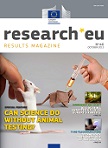 Languages:en pdf (4,8 MB) Special feature: Can science do without animal testing? Interviews: Prof. Robert Rallo of the the Rovira i Virgili University in Spain on ‘Trading in vivo for in silico: a new approach to nanotoxicity assessment’Prof. Elmar Heinzle of the Biochemical Engineering Institute of Saarland University on ‘Improving toxicity prediction with cutting-edge data modelling’Dr Emilio Benfenati of the Laboratory of Environmental Chemistry and Toxicology at the Mario Negri Institute on ‘A public warehouse for toxicity data’Prof. Catherine Verfaillie of KU Leuven’s Stem Cell Institute on ‘Liver-simulating device surpasses animal-based alternatives’Other highlights: Home-based brain-computer interfaces to enhance the lives of people with disabilitiesInvestigating new practices of citizenshipNew biocomposite-based materials reduce buildings’ embodied energy by 50 %Discovering untapped value in Europe’s forestsTechnology that leaps out of the screenStart-up identifies market potential for flexible printed electronicsGas-phase analysis of individual nanoparticlesHorizon 2020. First results.This brochure presents information on the first 100 calls for proposals that closed by 1 December 2014. Read more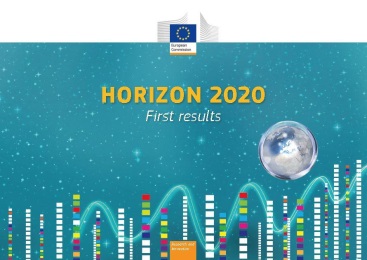 CERN COURIERNovember 2015, Volume 55 Issue 9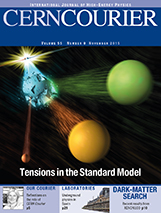 Download digital editionEuropean University Association PublicationsUniversity Leaders' Perspectives: Governance and FundingPrinciples and Practices for International Doctoral EducationElectrochemotherapy of tumors as in situ vaccination boosted by immunogene electrotransferElectroporation is a platform technology for drug and gene delivery. When applied to cell in vitro or tissues in vivo, it leads to an increase in membrane permeability for molecules which otherwise cannot enter the cell. The therapeutic effectiveness of delivered chemotherapeutics or nucleic acids depends greatly on their successful and efficient delivery to the target tissue. Therefore, the understanding of different principles of drug and gene delivery is necessary and needs to be taken into account according to the specificity of their delivery to tumors and/or normal tissues.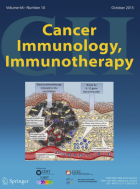 This open access article is a Focused Research Review based on a presentation given at the Fourteenth International Conference on Progress in Vaccination against Cancer (PIVAC 14), held in Rome, Italy in September 2014. The article proposes a strategy where electrochemotherapy treated tumours could be used as a live vaccine in conjuction with gene electrotransfer to tumours. Author(s): Sersa G., Teissie J., Cemazar M., Signori E., Kamensek, U., Marshall G., Miklavcic DPublisher(s): Springerhttp://link.springer.com/article/10.1007%2Fs00262-015-1724-2Culture in, for, and as Sustainable Development - Conclusions from the COST Action IS1007 - Investigating Cultural Sustainability Culture matters in sustainable development. Yet, almost 30 years after the Brundtland publication "Our Common Future" and despite a few recent attempts by transnational and international organisations, and some cross-disciplinary and transdisciplinary scientific endeavours, the incorporation of culture into sustainability debates seems to be great scientific and political challenge, and one that questions the prevailing conventional sustainability discourses.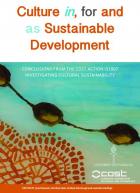 Author(s): Dessein, J., Soini, K., Fairclough, G., Horlings, L. (Eds.)Publisher(s): University of JyväskyläDownload (PDF, 2 MB)http://www.culturalsustainability.eu/conclusions.pdfIAU Horizons, vol. 21, no.2 Presenting IAU work, past and upcoming Conferences (in particular the outcomes of GMA6 and the IAU 2015 International Conference which ended on Friday 30 October in Siena) and new initiatives, providing information on new partnership, showcasing special initiatives developed by IAU Members in the fields of ‘Internationalization’ and ‘Higher education for sustainable development’, this issue of IAU Horizons offers a selection of thought-provoking papers on Leadership challenges and strategic management, thus fueling a reflection on one of the key thematic areas of work for the Association.The upcoming issue of the magazine will focus in particular on the following theme: The blurring divide between public and private higher education: where does it lead? To submit a proposal for a brief article on this topic, please contact the editor of IAU Horizons, Dr. Hilligje van’t Land: h.vantland@iau-aiu.net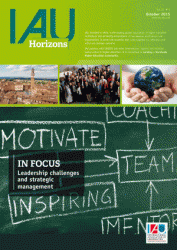 